Coffee and a GasA wellbeing initiative from Association of Anaesthetists TraineesConversations are important to help us share our experiences and reduce stress levels. Take a moment to catch up with colleagues over a coffee.The next Coffee and a Gas is:When: Where: Anything else: 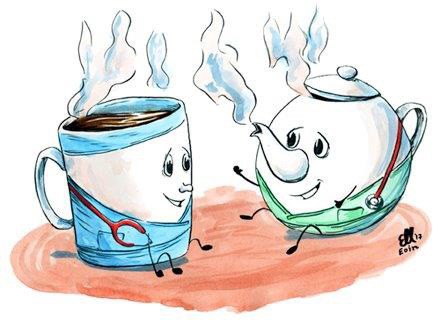 #CoffeeandaGasMore resources and support available at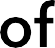 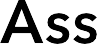 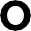 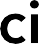 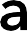 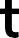 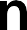 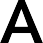 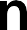 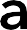 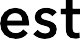 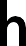 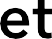 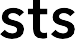 www.anaesthetists.org/wellbeing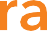 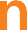 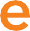 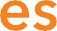 